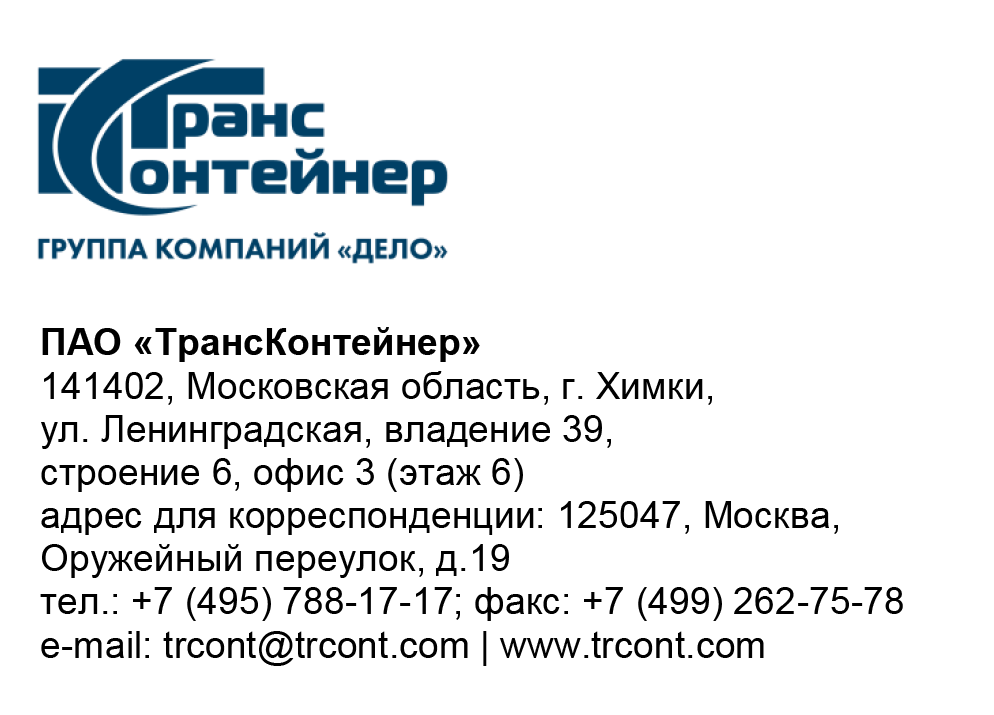 ВНИМАНИЕ!ПАО «ТрансКонтейнер» информирует о внесении изменений в документацию открытого конкурса в электронной форме 
№ ОКэ-ЦКПМТО-22-0038 по предмету закупки «Поставка специальной одежды, специальной обуви и других средств индивидуальной защиты для нужд филиалов ПАО "ТрансКонтейнер"» (далее – Открытый конкурс)
В документации о закупке Открытого конкурса:Пункты 7-22, 31 таблицы № 1 раздела 4 «Техническое задание» документации о закупке изложить в следующей редакции:Таблица № 1 Лот № 1 «Специальная одежда»Номенклатура поставляемого ТовараПункты 7, 8, раздела 5 «Информационная карта» документации о закупке изложить в следующей редакции:Пункты 7-22, 29, 31 таблицы приложения № 1 к финансово-коммерческому предложению (ЛОТ № 1) приложение № 3 документации о закупке изложить в следующей редакции:Приложение № 1к финансово-коммерческому предложению(ЛОТ № 1)Информация о функциональных и качественных характеристиках (потребительских свойствах) предлагаемого товарадалее по тексту…Председатель Конкурсной комиссии аппарата управления			                                                                                   М.Г. Ким№ п/пНаименование ТовараТребования к соответствию Товара техническим регламентам, стандартамТехнические требования к ТоваруЕдиница измеренияПланируемый (ориентировочный) объемЗакупки товараПредельная расценка за 1 (одну) единицу Товара, руб. без учета НДСКостюм для защиты от общепроизводственных загрязнений и механических воздействий (мужской)ТР ТС 019/2011; ГОСТ 12.4.280-2014Костюм мужской летнийКомплектация: куртка, брюкиКостюмная ткань устойчива к загрязнениям и механическим повреждениям. Обладает следующими техническими характеристиками:гигроскопичность;гигиеничность;высокая износостойкость, плотность и прочность;непродуваемость;несминаемость.Примеры ткани: «Томбой» / «Индестрактбл» / «Нью Арена» / «Супербандмастер»Состав: полиэфир – 40-70%, хлопок – 30-60%, 210-250 г/м². Отделки: водоотталкивающая отделка.Куртка: Куртка прямого силуэта, с центральной застежкой на молнии, с ветрозащитным клапаном либо закрытая застежка-молния. Рукав с притачной манжетой. В области подмышечных впадин выполнены вентиляционные отверстия.Наличие отделки из световозвращающего материала – элементы повышенной видимости.Наличие карманов.Цвет: темно-синий. Логотип ПАО "ТрансКонтейнер" – цвет белый, 2 шт. (спереди на груди с левой стороны и на спине).Брюки: Брюки прямые. Застежка: центральная с защитной планкой на пуговицах либо на молнии.Наличие отделки из световозвращающего материала – элементы повышенной видимости.Наличие карманов.Цвет: темно-синий. Претендент имеет право предложить единичные расценки на позицию «Куртка для защиты от общепроизводственных загрязнений и механических воздействий (мужская)» и «Брюки для защиты от общепроизводственных загрязнений и механических воздействий (мужские)» отдельно. В случае признания Претендента победителем, в Номенклатуре поставляемого товара (Приложение № 1 к договору) данные позиции будут прописаны отдельно. компл.1 1254 676,00Костюм для защиты от общепроизводственных загрязнений и механических воздействий (мужской)ТР ТС 019/2011; ГОСТ 12.4.280-2014Костюм мужской летнийКомплектация: куртка, полукомбинезонКостюмная ткань устойчива к загрязнениям и механическим повреждениям. Обладает следующими техническими характеристиками:гигроскопичность;гигиеничность;высокая износостойкость, плотность и прочность;непродуваемость;несминаемость.Примеры ткани: «Томбой» / «Индестрактбл» / «Нью Арена» Состав: полиэфир – 40-70%,хлопок – 30-60%, 210-250 г/м². Отделки: водоотталкивающая отделка.Куртка: Куртка прямого силуэта, с центральной застежкой на молнии, с ветрозащитным клапаном либо закрытая застежка-молния. Рукав с притачной манжетой. В области подмышечных впадин выполнены вентиляционные отверстия.Наличие отделки из световозвращающего материала – элементы повышенной видимости.Наличие карманов.Цвет: темно-синийЛоготип ПАО "ТрансКонтейнер" – цвет белый, 2 шт. (спереди на груди с левой стороны и на спине).Полукомбинезон: Полукомбинезон с застежкой – гульф на молнию и застежкой в боковом шве на пуговицы, по спинке вставлена резинка.Бретели с эластичной лентой и с застежкой на фастексы.Наличие отделки из световозвращающего материала – элементы повышенной видимости.Наличие карманов.Цвет: темно-синийПретендент имеет право предложить единичные расценки на позицию «Куртка для защиты от общепроизводственных загрязнений и механических воздействий (мужская)» и «Полукомбинезон для защиты от общепроизводственных загрязнений и механических воздействий (мужской)» отдельно. В случае признания Претендента победителем, в Номенклатуре поставляемого товара (Приложение № 1 к договору) данные позиции будут прописаны отдельно. компл.4035 104,00Костюм для защиты от общепроизводственных загрязнений и механических воздействий (женский)ТР ТС 019/2011;ГОСТ 12.4.280-2014Костюм женский летнийКомплектация: куртка, брюкиКостюмная ткань устойчива к загрязнениям и механическим повреждениям. Обладает следующими техническими характеристиками:гигроскопичность;гигиеничность;высокая износостойкость, плотность и прочность.Ткань: Саржа, хлопок – 100%, 240-250 г/м².Отделки: водоотталкивающая отделкаКуртка: Куртка полуприлегающего силуэта, с отложным воротником с центральной застежкой с защитной планкой либо закрытая застежка-молния. Манжеты рукавов застегиваются на пуговицы либо кнопки.Наличие карманов.Цвет: васильковый Логотип ПАО "ТрансКонтейнер" – цвет белый, 2 шт. (спереди на груди с левой стороны и на спине).Брюки: Брюки прямые. Застежка: центральная с защитной планкой на пуговицах либо на молнии.Наличие карманов.Цвет: васильковый Претендент имеет право предложить единичные расценки на позицию «Куртка для защиты от общепроизводственных загрязнений и механических воздействий (женская)» и «Брюки для защиты от общепроизводственных загрязнений и механических воздействий (женские)» отдельно. В случае признания Претендента победителем, в Номенклатуре поставляемого товара (Приложение № 1 к договору) данные позиции будут прописаны отдельно. компл.3582 552,00Костюм для защиты от общепроизводственных загрязнений и механических воздействий (женский)ТР ТС 019/2011; ГОСТ 12.4.280-2014Костюм женский летнийКомплектация: куртка, брюкиКостюмная ткань устойчива к загрязнениям и механическим повреждениям. Обладает следующими техническими характеристиками:гигроскопичность;гигиеничность;высокая износостойкость, плотность и прочность;непродуваемость;несминаемость.Примеры ткани: «Томбой» / «Индестрактбл» / «Нью Арена» / «Супербандмастер»Состав: полиэфир – 40-70%,хлопок – 30-60%, 200-250 г/м². Отделки: водоотталкивающая отделка.Куртка: Куртка прямого либо полуприталенного силуэта с центральной застежкой, с ветрозащитным клапаном либо закрытая застежка-молния. Манжеты рукавов застегиваются на пуговицы либо кнопки. Наличие отделки из световозвращающего материала – элементы повышенной видимости.Наличие карманов.Цвет: темно-синийЛоготип ПАО "ТрансКонтейнер" – цвет белый, 2 шт. (спереди на груди с левой стороны и на спине).Брюки: Брюки прямые. Застежка: центральная с защитной планкой на пуговицах либо на молнии.Наличие отделки из световозвращающего материала – элементы повышенной видимости.Наличие карманов.Цвет: темно-синийПретендент имеет право предложить единичные расценки на позицию «Куртка для защиты от общепроизводственных загрязнений и механических воздействий (женская)» и «Брюки для защиты от общепроизводственных загрязнений и механических воздействий (женские)» отдельно. В случае признания Претендента победителем, в Номенклатуре поставляемого товара (Приложение № 1 к договору) данные позиции будут прописаны отдельно. компл.2874 386,00Костюм для защиты от общепроизводственных загрязнений и механических воздействий (мужской)ТР ТС 019/2011;ГОСТ 12.4.280-2014Костюм мужской летний для ИТРКомплектация: куртка, брюкиКостюмная ткань устойчива к загрязнениям и механическим повреждениям. Обладает следующими техническими характеристиками:гигроскопичность;гигиеничность;высокая износостойкость, плотность и прочность;непродуваемость;несминаемость.Примеры ткани: «Томбой» / «Индестрактбл» / «Нью Арена» / «Супербандмастер»Состав: полиэфир – 65-67%,хлопок – 33-35%, 210-250 г/м².Куртка: Куртка прямого силуэта, с центральной застежкой на молнии, с ветрозащитным клапаном либо закрытая застежка-молния. Рукав с притачной манжетой. В области подмышечных впадин выполнены вентиляционные отверстия. Наличие карманов.Цвет: темно-серыйЛоготип ПАО "ТрансКонтейнер" – цвет белый, 2 шт. (спереди на груди с левой стороны и на спине).Брюки: Брюки прямые.Застежка: центральная с защитной планкой на пуговицах либо на молнии. Наличие карманов.Цвет: темно-серыйПретендент имеет право предложить единичные расценки на позицию «Куртка для защиты от общепроизводственных загрязнений и механических воздействий (мужская)» и «Брюки для защиты от общепроизводственных загрязнений и механических воздействий (мужские)» отдельно. В случае признания Претендента победителем, в Номенклатуре поставляемого товара (Приложение № 1 к договору) данные позиции будут прописаны отдельно. компл.2735 137,00Костюм для защиты от общепроизводственных загрязнений и механических воздействий (мужской)ТР ТС 019/2011;ГОСТ 12.4.280-2014Костюм мужской летний для ИТРКомплектация: куртка, полукомбинезонКостюмная ткань устойчива к загрязнениям и механическим повреждениям. Обладает следующими техническими характеристиками:гигроскопичность;гигиеничность;высокая износостойкость, плотность и прочность;непродуваемость;несминаемость.Примеры ткани: «Томбой» / «Индестрактбл» / «Нью Арена» / «Супербандмастер»Состав: полиэфир – 65-67%, хлопок – 33-35%, 210-250 г/м².Куртка: Куртка прямого силуэта, с центральной застежкой на молнии, с ветрозащитным клапаном либо закрытая застежка-молния. Рукав с притачной манжетой. В области подмышечных впадин выполнены вентиляционные отверстия.Наличие карманов.Цвет: темно-серыйЛоготип ПАО "ТрансКонтейнер" – цвет белый, 2 шт. (спереди на груди с левой стороны и на спине).Полукомбинезон: Полукомбинезон с застежкой – гульф на молнию и застежкой в боковом шве на пуговицы, по спинке вставлена резинка.Бретели с эластичной лентой и с застежкой на фастексы.Наличие карманов.Цвет: темно-серыйПретендент имеет право предложить единичные расценки на позицию «Куртка для защиты от общепроизводственных загрязнений и механических воздействий (мужская)» и «Полукомбинезон для защиты от общепроизводственных загрязнений и механических воздействий (мужской)» отдельно. В случае признания Претендента победителем, в Номенклатуре поставляемого товара (Приложение № 1 к договору) данные позиции будут прописаны отдельно. компл.175 617,00Костюм для защиты от общепроизводственных загрязнений и механических воздействий (женский)ТР ТС 019/2011;ГОСТ 12.4.280-2014Костюм женский летний для ИТРКомплектация: куртка, брюкиКостюмная ткань устойчива к загрязнениям и механическим повреждениям. Обладает следующими техническими характеристиками:гигроскопичность;гигиеничность;высокая износостойкость, плотность и прочность;непродуваемость;несминаемость.Примеры ткани: «Томбой» / «Индестрактбл» / «Нью Арена» / «Супербандмастер»Состав: полиэфир – 65-67%, хлопок – 33-35%, 210-250 г/м².Куртка: Куртка прямого либо полуприталенного силуэта с центральной застежкой, с ветрозащитным клапаном либо закрытая застежка-молния.Манжеты рукавов застегиваются на пуговицы либо кнопки. Наличие карманов.Цвет: темно-серыйЛоготип ПАО "ТрансКонтейнер" – цвет белый, 2 шт. (спереди на груди с левой стороны и на спине).Брюки: Брюки прямые. Застежка: центральная с защитной планкой на пуговицах либо на молнии с центральной застежкой на молнии, с ветрозащитным клапаном. Наличие карманов.Цвет: темно-серыйПретендент имеет право предложить единичные расценки на позицию «Куртка для защиты от общепроизводственных загрязнений и механических воздействий (женская)» и «Брюки для защиты от общепроизводственных загрязнений и механических воздействий (женские)» отдельно. В случае признания Претендента победителем, в Номенклатуре поставляемого товара (Приложение № 1 к договору) данные позиции будут прописаны отдельно. компл.784 875,00Костюмдля защиты от пониженных температур (мужской)ТР ТС 019/2011;ГОСТ 12.4.280-2014; ГОСТ 12.4.303-2016Костюм мужской утеплённый для защиты от общепроизводственных загрязнений и механических воздействийКомплектация: куртка, брюкиКостюмная ткань устойчива к загрязнениям и механическим повреждениям. Обладает следующими техническими характеристиками:гигроскопичность;гигиеничность;высокая износостойкость, плотность и прочность;непродуваемость;морозостойкость.Пример ткани: «Нортси»Состав ткани: микрополиэфир - 100% / полиамид - 100%, плотность 135-155 г/м², полиуретановая мембрана «дышащая», износостойкая, ветрозащитная, морозостойкая, водоотталкивающая отделка.Куртка: Утеплитель: Холлофайбер-Профи / Филгуд / Филгуд Микро 150 г/м², 3 слоя.Застежка: на молнии с ветрозащитным клапаномКапюшон: утепленный, съемный, регулируется по объему.Воротник-стойка, утепленный высококачественным флисом.Кулиски по линии талии и по низу куртки для регулировки объема.Наличие отделки из световозвращающего материала (лента шириной 5 см) – элементы повышенной видимости. Наличие различных карманов.Цвет: темно-синий.Логотип ПАО "ТрансКонтейнер" – цвет белый, 2 шт. (спереди на груди с левой стороны и на спине).Брюки Утеплитель: Холлофайбер-Профи / Филгуд / Филгуд Микро, 150 г/м² 2 слоя Центральная застежка (гульфик на молнии).Наличие отделки из световозвращающего материала (лента шириной 5 см) – элементы повышенной видимости.Наличие карманов.Цвет: темно-синий.Костюм должен обеспечивать 3 класс защиты от пониженных температур воздуха и ветра по ГОСТ 12.4.303-2016.Претендент имеет право предложить единичные расценки на позицию «Куртка для защиты от пониженных температур (мужская)» и «Брюки для защиты от пониженных температур (мужские)» отдельно. В случае признания Претендента победителем, в Номенклатуре поставляемого товара (Приложение № 1 к договору) данные позиции будут прописаны отдельно.  компл.25611 764,00Костюм для защиты от пониженных температур (мужской)ТР ТС 019/2011;ГОСТ 12.4.280-2014; ГОСТ 12.4.303-2016Костюм мужской утеплённый для защиты от общепроизводственных загрязнений и механических воздействийКомплектация: куртка, полукомбинезонКостюмная ткань устойчива к загрязнениям и механическим повреждениям. Обладает следующими техническими характеристиками:гигроскопичность;гигиеничность;высокая износостойкость, плотность и прочность;непродуваемость;морозостойкость.Пример ткани: «Нортси»Состав ткани: микрополиэфир - 100% / полиамид - 100%, плотность 125-155 г/м², полиуретановая мембрана «дышащая», износостойкая, ветрозащитная, морозостойкая, водоотталкивающая отделка.Куртка: Утеплитель: Холлофайбер-Профи / Филгуд / Филгуд Микро 150 г/м², 3 слоя.Застежка: на молнии с ветрозащитным клапаномКапюшон: утепленный, съемный, регулируется по объемуВоротник-стойка, утепленный высококачественным флисом.Кулиски по линии талии и по низу куртки для регулировки объема.Наличие отделки из световозвращающего материала (лента шириной 5 см) – элементы повышенной видимости.Наличие различных карманов.Цвет: темно-синий.Логотип ПАО "ТрансКонтейнер" – цвет белый, 2 шт. (спереди на груди с левой стороны и на спине).Полукомбинезон: Утеплитель: Холлофайбер-Профи / Филгуд / Филгуд Микро, 150 г/м², 2 слоя Центральная застежка (гульфик на молнии).Наличие отделки из световозвращающего материала (лента шириной 5 см) – элементы повышенной видимости.Наличие карманов.Цвет: темно-синий.Костюм должен обеспечивать 3 класс защиты от пониженных температур воздуха и ветра по ГОСТ 12.4.303-2016.Претендент имеет право предложить единичные расценки на позицию «Куртка для защиты от пониженных температур (мужская)» и «Полукомбинезон для защиты от пониженных температур (мужской)» отдельно. В случае признания Претендента победителем, в Номенклатуре поставляемого товара (Приложение № 1 к договору) данные позиции будут прописаны отдельно.  компл.16411 663,00Костюмдля защиты от пониженных температур (женский) ТР ТС 019/2011;ГОСТ 12.4.280-2014; ГОСТ 12.4.303-2016Костюм женский утеплённый для защиты от общепроизводственных загрязнений и механических воздействийКомплектация: куртка, брюкиКостюмная ткань устойчива к загрязнениям и механическим повреждениям. Обладает следующими техническими характеристиками:гигроскопичность;гигиеничность;высокая износостойкость, плотность и прочность;непродуваемость;морозостойкость.Пример ткани: «Нортси»Состав ткани: микрополиэфир - 100% / полиамид - 100%, 135-155 г/м², полиуретановая мембрана «дышащая», износостойкая, ветрозащитная, морозостойкая, водоотталкивающая отделка.Куртка: Утеплитель: Холлофайбер-Профи / Филгуд / Филгуд Микро 150 г/м², 3 слоя.Застежка: на молнии с ветрозащитным клапаномКапюшон: утепленный, съемный, регулируется по объемуВоротник-стойка, утепленный высококачественным флисом.Кулиски по линии талии и по низу куртки для регулировки объема.Наличие отделки из световозвращающего материала (лента шириной 5 см) – элементы повышенной видимости.Наличие различных карманов.Цвет: темно-синий.Логотип ПАО "ТрансКонтейнер" – цвет белый, 2 шт. (спереди на груди с левой стороны и на спине).Брюки:Утеплитель: Холлофайбер-Профи / Филгуд / Филгуд Микро, 150 г/м² 2 слоя Центральная застежка (гульфик на молнии).Наличие отделки из световозвращающего материала (лента шириной 5 см) – элементы повышенной видимости.Наличие карманов.Цвет: темно-синий.Костюм должен обеспечивать 3 класс защиты от пониженных температур воздуха и ветра по ГОСТ 12.4.303-2016.Претендент имеет право предложить единичные расценки на позицию «Куртка для защиты от пониженных температур (женская)» и «Брюки для защиты от пониженных температур (женские)» отдельно. В случае признания Претендента победителем, в Номенклатуре поставляемого товара (Приложение № 1 к договору) данные позиции будут прописаны отдельно. компл.13510 892,00Костюм для защиты от пониженных температур (женский)ТР ТС 019/2011;ГОСТ 12.4.280-2014; ГОСТ 12.4.303-2016Костюм женский утеплённый для защиты от общепроизводственных загрязнений и механических воздействийКомплектация: куртка, полукомбинезонКостюмная ткань устойчива к загрязнениям и механическим повреждениям. Обладает следующими техническими характеристиками:гигроскопичность;гигиеничность;высокая износостойкость, плотность и прочность;непродуваемость;морозостойкость.Пример ткани: «Нортси»Состав ткани: микрополиэфир - 100% / полиамид - 100%, 125-155 г/м², полиуретановая мембрана «дышащая», износостойкая, ветрозащитная, морозостойкая, водоотталкивающая отделка.Куртка: Утеплитель: Холлофайбер-Профи / Филгуд / Филгуд Микро 150 г/м², 3 слоя.Застежка: на молнии с ветрозащитным клапаномКапюшон: утепленный, съемный, регулируется по объемуВоротник-стойка, утепленный высококачественным флисом.Кулиски по линии талии и по низу куртки для регулировки объема.Наличие отделки из световозвращающего материала (лента шириной 5 см) – элементы повышенной видимости.Наличие различных карманов.Цвет: темно-синий.Логотип ПАО "ТрансКонтейнер" – цвет белый, 2 шт. (спереди на груди с левой стороны и на спине).Полукомбинезон: Утеплитель: Холлофайбер-Профи /  Филгуд / Филгуд Микро, 150 г/м², 2 слоя Центральная застежка (гульфик на молнии).Наличие отделки из световозвращающего материала (лента шириной 5 см) – элементы повышенной видимости.Наличие карманов.Цвет: темно-синий.Костюм должен обеспечивать 3 класс защиты от пониженных температур воздуха и ветра  по ГОСТ 12.4.303-2016.Претендент имеет право предложить единичные расценки на позицию «Куртка для защиты от пониженных температур (женская)» и «Полукомбинезон для защиты от пониженных температур (женский)» отдельно. В случае признания Претендента победителем, в Номенклатуре поставляемого товара (Приложение № 1 к договору) данные позиции будут прописаны отдельно.  компл.6510 263,00Костюм для защиты от пониженных температур(мужской)ТР ТС 019/2011;ГОСТ 12.4.280-2014; ГОСТ 12.4.303-2016Костюм мужской утеплённый для защиты от общепроизводственных загрязнений и механических воздействий для ИТРКомплектация: куртка, брюкиКостюмная ткань устойчива к загрязнениям и механическим повреждениям. Обладает следующими техническими характеристиками:гигроскопичность;гигиеничность;высокая износостойкость, плотность и прочность;непродуваемость;морозостойкость.Примеры ткани: «Реинфорс Рипстоп», 100% полиэфир, 130-150 г/м² / «Полириб Н» 100% полиамид, 150-180 г/м² /  RipSoft NF 100% полиамид, 120-150 г/м2; дышащая, мембранная (водоупорность 6 000 мм вод.ст., паропроницаемость 6 000 г/кв.м за 24 часа), ветрозащитная, морозостойкая, с водоотталкивающей отделкой. Куртка:Утеплитель: /Шелтер Микро/ Филгуд / Филгуд Микро, 100-150 г/м², 3 слоя Застежка: на молнии с ветрозащитной планкой. Капюшон: утеплённый, съемный, регулируется по объемуВоротник-стойка, утепленный мягким флисом. Защитные элементы: ветрозащитная планка, ветрозащитная юбка.Наличие отделки из световозвращающего материала (лента шириной 5 см) – элементы повышенной видимости.Наличие различных карманов. Цвет: темно-серый.Логотип ПАО "ТрансКонтейнер" – цвет белый, 2 шт. (спереди на груди с левой стороны и на спине).Брюки: Утеплитель: Шелтер Микро Филгуд / Филгуд Микро, 100-150 г/м2, 2 слояЗастежка: на молнии с ветрозащитной планкой Наличие карманов.Наличие отделки из световозвращающего материала (лента шириной 5 см) – элементы повышенной видимости. Цвет: темно-серый.Костюм должен обеспечивать 3 класс защиты от пониженных температур воздуха и ветра по ГОСТ 12.4.303-2016.Претендент имеет право предложить единичные расценки на позицию «Куртка для защиты от пониженных температур (мужская)» и «Брюки для защиты от пониженных температур (мужские)» отдельно. В случае признания Претендента победителем, в Номенклатуре поставляемого товара (Приложение № 1 к договору) данные позиции будут прописаны отдельно. компл.2913 060,00Костюмдля защиты от пониженных температур (мужской)ТР ТС 019/2011;ГОСТ 12.4.280-2014; ГОСТ 12.4.303-2016Костюм мужской утеплённый для защиты от общепроизводственных загрязнений и механических воздействий для ИТРКомплектация: куртка, полукомбинезонКостюмная ткань устойчива к загрязнениям и механическим повреждениям. Обладает следующими техническими характеристиками:гигроскопичность;гигиеничность;высокая износостойкость, плотность и прочность;непродуваемость;морозостойкость.Примеры ткани: «Реинфорс Рипстоп», 100% полиэфир, 130-150 г/м² / «Полириб Н» 100% полиамид, 150-180 г/м² /  RipSoft NF 100% полиамид, 120-150 г/м2; дышащая, мембранная (водоупорность 6 000 мм вод.ст., паропроницаемость 6 000 г/кв.м за 24 часа), ветрозащитная, морозостойкая, с водоотталкивающей отделкой. Куртка:Утеплитель: Шелтер Микро/ Филгуд / Филгуд Микро, 100-150 г/м², 3 слоя Застежка: на молнии с ветрозащитной планкой.Капюшон: утеплённый, съемный, регулируется по объемуВоротник-стойка, утепленный мягким флисом. Защитные элементы: ветрозащитная планка, ветрозащитная юбка.Наличие отделки из световозвращающего материала (лента шириной 5 см) – элементы повышенной видимости. Наличие различных карманов.Цвет: темно-серый.Логотип ПАО "ТрансКонтейнер" – цвет белый, 2 шт. (спереди на груди с левой стороны и на спине).Полукомбинезон:Утеплитель: Шелтер Микро/ Филгуд / Филгуд Микро, 100-150 г/м2, 2 слояЗастежка: на молнии с ветрозащитной планкой Наличие отделки из световозвращающего материала (лента шириной 5 см) – элементы повышенной видимости. Наличие карманов.Цвет: темно-серый.Костюм должен обеспечивать 3 класс защиты от пониженных температур воздуха и ветра по ГОСТ 12.4.303-2016.Претендент имеет право предложить единичные расценки на позицию «Куртка для защиты от пониженных температур (мужская)» и «Полукомбинезон для защиты от пониженных температур (мужской)» отдельно. В случае признания Претендента победителем, в Номенклатуре поставляемого товара (Приложение № 1 к договору) данные позиции будут прописаны отдельно.  компл.3913 019,00Курткадля защиты от пониженных температур (мужская)ТР ТС 019/2011;ГОСТ 12.4.280-2014; ГОСТ 12.4.303-2016Куртка мужская утеплённая для защиты от общепроизводственных загрязнений и механических воздействий для ИТРКостюмная ткань устойчива к загрязнениям и механическим повреждениям. Обладает следующими техническими характеристиками:гигроскопичность;гигиеничность;высокая износостойкость, плотность и прочность;непродуваемость;морозостойкость.Примеры ткани: «Реинфорс Рипстоп», 100% полиэфир, 130-150 г/м² / «Полириб Н» 100% полиамид, 150-180 г/м² /  RipSoft NF 100% полиамид, 120-150 г/м2; дышащая, мембранная (водоупорность 6 000 мм вод.ст., паропроницаемость 6 000 г/кв.м за 24 часа), ветрозащитная, морозостойкая, с водоотталкивающей отделкой. Куртка:Утеплитель: Шелтер Микро/ Филгуд / Филгуд Микро, 100-150 г/м², 3 слоя Застежка: на молнии с ветрозащитной планкой.Капюшон: утеплённый, съемный, регулируется по объемуВоротник-стойка, утепленный мягким флисом. Защитные элементы: ветрозащитная планка, ветрозащитная юбка.Наличие отделки из световозвращающего материала (лента шириной 5 см) – элементы повышенной видимости. Наличие различных карманов.Цвет: темно-серый.Логотип ПАО "ТрансКонтейнер" – цвет белый, 2 шт. (спереди на груди с левой стороны и на спине). шт.188 050,00Костюм для защиты от пониженных температур (женский) ТР ТС 019/2011;ГОСТ 12.4.280-2014; ГОСТ 12.4.303-2016Костюм женский утеплённый для защиты от общепроизводственных загрязнений и механических воздействий для ИТРКомплектация: куртка, брюкиКостюмная ткань устойчива к загрязнениям и механическим повреждениям. Обладает следующими техническими характеристиками:гигроскопичность;гигиеничность;высокая износостойкость, плотность и прочность;непродуваемость;морозостойкость.Примеры ткани: «Реинфорс Рипстоп», 100% полиэфир, 130-150 г/м² / «Полириб Н» 100% полиамид, 150-180 г/м² / RipSoft NF 100% полиамид, 120-150 г/м2; дышащая, мембранная (водоупорность 6 000 мм вод.ст., паропроницаемость 6 000 г/кв.м за 24 часа), ветрозащитная, морозостойкая, с водоотталкивающей отделкой. Куртка:Утеплитель: Шелтер Микро/ Филгуд / Филгуд Микро, 100-150 г/м², 3 слоя Застежка: на молнии с ветрозащитной планкой.Капюшон: утеплённый, съемный, регулируется по объемуВоротник-стойка, утепленный мягким флисом. Защитные элементы: ветрозащитная планка, ветрозащитная юбка.Наличие отделки из световозвращающего материала (лента шириной 5 см) – элементы повышенной видимости.Наличие различных карманов. Цвет: темно-серый.Логотип ПАО "ТрансКонтейнер" – цвет белый, 2 шт. (спереди на груди с левой стороны и на спине).Брюки: Утеплитель: Шелтер Микро/ Филгуд / Филгуд Микро, 100-150 г/м2, 2 слояЗастежка: на молнии с ветрозащитной планкой Наличие отделки из световозвращающего материала (лента шириной 5 см) – элементы повышенной видимости. Наличие карманов. Цвет: темно-серый.Костюм должен обеспечивать 3 класс защиты от пониженных температур воздухаПретендент имеет право предложить единичные расценки на позицию «Куртка для защиты от пониженных температур (женская)» и «Брюки для защиты от пониженных температур (женские)» отдельно. В случае признания Претендента победителем, в Номенклатуре поставляемого товара (Приложение № 1 к договору) данные позиции будут прописаны отдельно.  компл.1613 386,00Жилет утеплённый ТР ТС 19/2011;ГОСТ 12.4.280-2014; ГОСТ 12.4.303-2016Жилет утеплённый для защиты от общепроизводственных загрязнений и механических воздействий Ткань устойчива к загрязнениям и механическим повреждениям. Обладает следующими техническими характеристиками:гигроскопичность;гигиеничность;высокая износостойкость, плотность и прочность;непродуваемость;морозостойкость.Ткань верха: смесовая (60-70% полиэфир, 30-35% хлопок) с водоотталкивающей отделкой,Утеплитель: Холлофайбер-Профи / Филгуд / Филгуд Микро, Подкладка: 100% полиэфир, 100  г/м², 1-2 слоя Застежка: на молнии с ветрозащитным клапаном.Воротник-стойка, утепленный мягким флисом.Наличие различных карманов.Цвет: темно-синий.Логотип ПАО "ТрансКонтейнер" – цвет белый, 2 шт. (спереди на груди с левой стороны и на спине).шт.9083 165,0031.Головной убор сигнальныйТР ТС 017/2011Ткань: смесовая, полиэстер/полиэфир – 60-70%, хлопок – 30-40%, 210-250 г/м². Регулировки по ширине: хлястик с креплениемЦвет: оранжевыйЛоготип ПАО "ТрансКонтейнер" - цвет белый, 1 шт., спереди, по центру.шт.1 724305,007.Место, дата и время начала и окончания срока подачи Заявок, открытия доступа к ЗаявкамЗаявки принимаются через ЭТП, информация по которой указана в пункте 4 Информационной карты с даты опубликования Открытого конкурса и до «18» января 2023 г. 17 час. 30 мин. местного времени. Открытие доступа к Заявкам состоится автоматически в Программно-аппаратном средстве ЭТП в момент окончания срока для подачи Заявок.8.Рассмотрение, оценка и сопоставление ЗаявокРассмотрение, оценка и сопоставление Заявок состоится «20» января 2023 г. 14 час. 00 мин. местного времени по адресу, указанному в пункте 2 Информационной карты.Требования Технического заданияТребования Технического заданияТребования Технического заданияТребования Технического заданияПредлагаемый ТоварПредлагаемый ТоварПредлагаемый ТоварПредлагаемый Товар№ п/пНаименованиеТовараТребования к соответствию Товара техническим регламентам, стандартамТехнические характеристики ТовараНаименованиеТовараНаименованиеТовараНаименование производителя Товара, страна производства ТовараТехнические характеристики Товара7Костюм для защиты от общепроизводственных загрязнений и механических воздействий (мужской)ТР ТС 019/2011; ГОСТ 12.4.280-2014Костюм мужской летнийКомплектация: куртка, брюкиКостюмная ткань устойчива к загрязнениям и механическим повреждениям. Обладает следующими техническими характеристиками:гигроскопичность;гигиеничность;высокая износостойкость, плотность и прочность;непродуваемость;несминаемость.Примеры ткани: «Томбой» / «Индестрактбл» / «Нью Арена» / «Супербандмастер»Состав: полиэфир – 40-70%, хлопок – 30-60%, 210-250 г/м². Отделки: водоотталкивающая отделка.Куртка: Куртка прямого силуэта, с центральной застежкой на молнии, с ветрозащитным клапаном либо закрытая застежка-молния. Рукав с притачной манжетой. В области подмышечных впадин выполнены вентиляционные отверстия.Наличие отделки из световозвращающего материала – элементы повышенной видимости.Наличие карманов.Цвет: темно-синий. Логотип ПАО "ТрансКонтейнер" – цвет белый, 2 шт. (спереди на груди с левой стороны и на спине).Брюки: Брюки прямые. Застежка: центральная с защитной планкой на пуговицах либо на молнии.Наличие отделки из световозвращающего материала – элементы повышенной видимости.Наличие карманов.Цвет: темно-синий. Претендент имеет право предложить единичные расценки на позицию «Куртка для защиты от общепроизводственных загрязнений и механических воздействий (мужская)» и «Брюки для защиты от общепроизводственных загрязнений и механических воздействий (мужские)» отдельно. В случае признания Претендента победителем, в Номенклатуре поставляемого товара (Приложение № 1 к договору) данные позиции будут прописаны отдельно. Костюм для защиты от общепроизводственных загрязнений и механических воздействий (мужской)Костюм для защиты от общепроизводственных загрязнений и механических воздействий (мужской)8Костюм для защиты от общепроизводственных загрязнений и механических воздействий (мужской)ТР ТС 019/2011;ГОСТ 12.4.280-2014Костюм мужской летнийКомплектация: куртка, полукомбинезонКостюмная ткань устойчива к загрязнениям и механическим повреждениям. Обладает следующими техническими характеристиками:гигроскопичность;гигиеничность;высокая износостойкость, плотность и прочность;непродуваемость;несминаемость.Примеры ткани: «Томбой» / «Индестрактбл» / «Нью Арена» Состав: полиэфир – 40-70%,хлопок – 30-60%, 210-250 г/м². Отделки: водоотталкивающая отделка.Куртка: Куртка прямого силуэта, с центральной застежкой на молнии, с ветрозащитным клапаном либо закрытая застежка-молния. Рукав с притачной манжетой. В области подмышечных впадин выполнены вентиляционные отверстия.Наличие отделки из световозвращающего материала – элементы повышенной видимости.Наличие карманов.Цвет: темно-синийЛоготип ПАО "ТрансКонтейнер" – цвет белый, 2 шт. (спереди на груди с левой стороны и на спине).Полукомбинезон: Полукомбинезон с застежкой – гульф на молнию и застежкой в боковом шве на пуговицы, по спинке вставлена резинка.Бретели с эластичной лентой и с застежкой на фастексы.Наличие отделки из световозвращающего материала – элементы повышенной видимости.Наличие карманов.Цвет: темно-синийПретендент имеет право предложить единичные расценки на позицию «Куртка для защиты от общепроизводственных загрязнений и механических воздействий (мужская)» и «Полукомбинезон для защиты от общепроизводственных загрязнений и механических воздействий (мужской)» отдельно. В случае признания Претендента победителем, в Номенклатуре поставляемого товара (Приложение № 1 к договору) данные позиции будут прописаны отдельно. Костюм для защиты от общепроизводственных загрязнений и механических воздействий (мужской)Костюм для защиты от общепроизводственных загрязнений и механических воздействий (мужской)9Костюм для защиты от общепроизводственных загрязнений и механических воздействий (женский)ТР ТС 019/2011;ГОСТ 12.4.280-2014Костюм женский летнийКомплектация: куртка, брюкиКостюмная ткань устойчива к загрязнениям и механическим повреждениям. Обладает следующими техническими характеристиками:гигроскопичность;гигиеничность;высокая износостойкость, плотность и прочность.Ткань: Саржа, хлопок – 100%, 240-250 г/м².Отделки: водоотталкивающая отделкаКуртка: Куртка полуприлегающего силуэта, с отложным воротником с центральной застежкой с защитной планкой либо закрытая застежка-молния. Манжеты рукавов застегиваются на пуговицы либо кнопки.Наличие карманов.Цвет: васильковый Логотип ПАО "ТрансКонтейнер" – цвет белый, 2 шт. (спереди на груди с левой стороны и на спине).Брюки: Брюки прямые. Застежка: центральная с защитной планкой на пуговицах либо на молнии.Наличие карманов.Цвет: васильковый Претендент имеет право предложить единичные расценки на позицию «Куртка для защиты от общепроизводственных загрязнений и механических воздействий (женская)» и «Брюки для защиты от общепроизводственных загрязнений и механических воздействий (женские)» отдельно. В случае признания Претендента победителем, в Номенклатуре поставляемого товара (Приложение № 1 к договору) данные позиции будут прописаны отдельно.Костюм для защиты от общепроизводственных загрязнений и механических воздействий (женский)Костюм для защиты от общепроизводственных загрязнений и механических воздействий (женский)10Костюм для защиты от общепроизводственных загрязнений и механических воздействий (женский)ТР ТС 019/2011; ГОСТ 12.4.280-2014Костюм женский летнийКомплектация: куртка, брюкиКостюмная ткань устойчива к загрязнениям и механическим повреждениям. Обладает следующими техническими характеристиками:гигроскопичность;гигиеничность;высокая износостойкость, плотность и прочность;непродуваемость;несминаемость.Примеры ткани: «Томбой» / «Индестрактбл» / «Нью Арена» / «Супербандмастер»Состав: полиэфир – 40-70%,хлопок – 30-60%, 200-250 г/м². Отделки: водоотталкивающая отделка.Куртка: Куртка прямого либо полуприталенного силуэта с центральной застежкой, с ветрозащитным клапаном либо закрытая застежка-молния. Манжеты рукавов застегиваются на пуговицы либо кнопки. Наличие отделки из световозвращающего материала – элементы повышенной видимости.Наличие карманов.Цвет: темно-синийЛоготип ПАО "ТрансКонтейнер" – цвет белый, 2 шт. (спереди на груди с левой стороны и на спине).Брюки: Брюки прямые. Застежка: центральная с защитной планкой на пуговицах либо на молнии.Наличие отделки из световозвращающего материала – элементы повышенной видимости.Наличие карманов.Цвет: темно-синийПретендент имеет право предложить единичные расценки на позицию «Куртка для защиты от общепроизводственных загрязнений и механических воздействий (женская)» и «Брюки для защиты от общепроизводственных загрязнений и механических воздействий (женские)» отдельно. В случае признания Претендента победителем, в Номенклатуре поставляемого товара (Приложение № 1 к договору) данные позиции будут прописаны отдельно.Костюм для защиты от общепроизводственных загрязнений и механических воздействий (женский)Костюм для защиты от общепроизводственных загрязнений и механических воздействий (женский)11Костюм для защиты от общепроизводственных загрязнений и механических воздействий (мужской)ТР ТС 019/2011;ГОСТ 12.4.280-2014Костюм мужской летний для ИТРКомплектация: куртка, брюкиКостюмная ткань устойчива к загрязнениям и механическим повреждениям. Обладает следующими техническими характеристиками:гигроскопичность;гигиеничность;высокая износостойкость, плотность и прочность;непродуваемость;несминаемость.Примеры ткани: «Томбой» / «Индестрактбл» / «Нью Арена» / «Супербандмастер»Состав: полиэфир – 65-67%,хлопок – 33-35%, 210-250 г/м².Куртка: Куртка прямого силуэта, с центральной застежкой на молнии, с ветрозащитным клапаном либо закрытая застежка-молния. Рукав с притачной манжетой. В области подмышечных впадин выполнены вентиляционные отверстия. Наличие карманов.Цвет: темно-серыйЛоготип ПАО "ТрансКонтейнер" – цвет белый, 2 шт. (спереди на груди с левой стороны и на спине).Брюки: Брюки прямые.Застежка: центральная с защитной планкой на пуговицах либо на молнии. Наличие карманов.Цвет: темно-серыйПретендент имеет право предложить единичные расценки на позицию «Куртка для защиты от общепроизводственных загрязнений и механических воздействий (мужская)» и «Брюки для защиты от общепроизводственных загрязнений и механических воздействий (мужские)» отдельно. В случае признания Претендента победителем, в Номенклатуре поставляемого товара (Приложение № 1 к договору) данные позиции будут прописаны отдельно.Костюм для защиты от общепроизводственных загрязнений и механических воздействий (мужской)Костюм для защиты от общепроизводственных загрязнений и механических воздействий (мужской)12Костюм для защиты от общепроизводственных загрязнений и механических воздействий (мужской)ТР ТС 019/2011;ГОСТ 12.4.280-2014Костюм мужской летний для ИТРКомплектация: куртка, полукомбинезонКостюмная ткань устойчива к загрязнениям и механическим повреждениям. Обладает следующими техническими характеристиками:гигроскопичность;гигиеничность;высокая износостойкость, плотность и прочность;непродуваемость;несминаемость.Примеры ткани: «Томбой» / «Индестрактбл» / «Нью Арена» / «Супербандмастер»Состав: полиэфир – 65-67%, хлопок – 33-35%, 210-250 г/м².Куртка: Куртка прямого силуэта, с центральной застежкой на молнии, с ветрозащитным клапаном либо закрытая застежка-молния. Рукав с притачной манжетой. В области подмышечных впадин выполнены вентиляционные отверстия.Наличие карманов.Цвет: темно-серыйЛоготип ПАО "ТрансКонтейнер" – цвет белый, 2 шт. (спереди на груди с левой стороны и на спине).Полукомбинезон: Полукомбинезон с застежкой – гульф на молнию и застежкой в боковом шве на пуговицы, по спинке вставлена резинка.Бретели с эластичной лентой и с застежкой на фастексы.Наличие карманов.Цвет: темно-серыйПретендент имеет право предложить единичные расценки на позицию «Куртка для защиты от общепроизводственных загрязнений и механических воздействий (мужская)» и «Полукомбинезон для защиты от общепроизводственных загрязнений и механических воздействий (мужской)» отдельно. В случае признания Претендента победителем, в Номенклатуре поставляемого товара (Приложение № 1 к договору) данные позиции будут прописаны отдельно.Костюм для защиты от общепроизводственных загрязнений и механических воздействий (мужской)Костюм для защиты от общепроизводственных загрязнений и механических воздействий (мужской)13Костюм для защиты от общепроизводственных загрязнений и механических воздействий (женский)ТР ТС 019/2011;ГОСТ 12.4.280-2014Костюм женский летний для ИТРКомплектация: куртка, брюкиКостюмная ткань устойчива к загрязнениям и механическим повреждениям. Обладает следующими техническими характеристиками:гигроскопичность;гигиеничность;высокая износостойкость, плотность и прочность;непродуваемость;несминаемость.Примеры ткани: «Томбой» / «Индестрактбл» / «Нью Арена» / «Супербандмастер»Состав: полиэфир – 65-67%, хлопок – 33-35%, 210-250 г/м².Куртка: Куртка прямого либо полуприталенного силуэта с центральной застежкой, с ветрозащитным клапаном либо закрытая застежка-молния.Манжеты рукавов застегиваются на пуговицы либо кнопки. Наличие карманов.Цвет: темно-серыйЛоготип ПАО "ТрансКонтейнер" – цвет белый, 2 шт. (спереди на груди с левой стороны и на спине).Брюки: Брюки прямые. Застежка: центральная с защитной планкой на пуговицах либо на молнии с центральной застежкой на молнии, с ветрозащитным клапаном. Наличие карманов.Цвет: темно-серыйПретендент имеет право предложить единичные расценки на позицию «Куртка для защиты от общепроизводственных загрязнений и механических воздействий (женская)» и «Брюки для защиты от общепроизводственных загрязнений и механических воздействий (женские)» отдельно. В случае признания Претендента победителем, в Номенклатуре поставляемого товара (Приложение № 1 к договору) данные позиции будут прописаны отдельно.Костюм для защиты от общепроизводственных загрязнений и механических воздействий (женский)Костюм для защиты от общепроизводственных загрязнений и механических воздействий (женский)14Костюм для защиты от пониженных температур (мужской)ТР ТС 019/2011;ГОСТ 12.4.280-2014; ГОСТ 12.4.303-2016Костюм мужской утеплённый для защиты от общепроизводственных загрязнений и механических воздействийКомплектация: куртка, брюкиКостюмная ткань устойчива к загрязнениям и механическим повреждениям. Обладает следующими техническими характеристиками:гигроскопичность;гигиеничность;высокая износостойкость, плотность и прочность;непродуваемость;морозостойкость.Пример ткани: «Нортси»Состав ткани: микрополиэфир - 100% / полиамид - 100%, плотность 135-155 г/м², полиуретановая мембрана «дышащая», износостойкая, ветрозащитная, морозостойкая, водоотталкивающая отделка.Куртка: Утеплитель: Холлофайбер-Профи / Филгуд / Филгуд Микро 150 г/м², 3 слоя.Застежка: на молнии с ветрозащитным клапаномКапюшон: утепленный, съемный, регулируется по объему.Воротник-стойка, утепленный высококачественным флисом.Кулиски по линии талии и по низу куртки для регулировки объема.Наличие отделки из световозвращающего материала (лента шириной 5 см) – элементы повышенной видимости. Наличие различных карманов.Цвет: темно-синий.Логотип ПАО "ТрансКонтейнер" – цвет белый, 2 шт. (спереди на груди с левой стороны и на спине).Брюки Утеплитель: Холлофайбер-Профи / Филгуд / Филгуд Микро, 150 г/м² 2 слоя Центральная застежка (гульфик на молнии).Наличие отделки из световозвращающего материала (лента шириной 5 см) – элементы повышенной видимости.Наличие карманов.Цвет: темно-синий.Костюм должен обеспечивать 3 класс защиты от пониженных температур воздуха и ветра по ГОСТ 12.4.303-2016.Претендент имеет право предложить единичные расценки на позицию «Куртка для защиты от пониженных температур (мужская)» и «Брюки для защиты от пониженных температур (мужские)» отдельно. В случае признания Претендента победителем, в Номенклатуре поставляемого товара (Приложение № 1 к договору) данные позиции будут прописаны отдельно.Костюм для защиты от пониженных температур (мужской)Костюм для защиты от пониженных температур (мужской)15Костюм для защиты от пониженных температур (мужской)ТР ТС 019/2011;ГОСТ 12.4.280-2014; ГОСТ 12.4.303-2016Костюм мужской утеплённый для защиты от общепроизводственных загрязнений и механических воздействийКомплектация: куртка, полукомбинезонКостюмная ткань устойчива к загрязнениям и механическим повреждениям. Обладает следующими техническими характеристиками:гигроскопичность;гигиеничность;высокая износостойкость, плотность и прочность;непродуваемость;морозостойкость.Пример ткани: «Нортси»Состав ткани: микрополиэфир - 100% / полиамид - 100%, плотность 125-155 г/м², полиуретановая мембрана «дышащая», износостойкая, ветрозащитная, морозостойкая, водоотталкивающая отделка.Куртка: Утеплитель: Холлофайбер-Профи / Филгуд / Филгуд Микро 150 г/м², 3 слоя.Застежка: на молнии с ветрозащитным клапаномКапюшон: утепленный, съемный, регулируется по объемуВоротник-стойка, утепленный высококачественным флисом.Кулиски по линии талии и по низу куртки для регулировки объема.Наличие отделки из световозвращающего материала (лента шириной 5 см) – элементы повышенной видимости.Наличие различных карманов.Цвет: темно-синий.Логотип ПАО "ТрансКонтейнер" – цвет белый, 2 шт. (спереди на груди с левой стороны и на спине).Полукомбинезон: Утеплитель: Холлофайбер-Профи / Филгуд / Филгуд Микро, 150 г/м², 2 слоя Центральная застежка (гульфик на молнии).Наличие отделки из световозвращающего материала (лента шириной 5 см) – элементы повышенной видимости.Наличие карманов.Цвет: темно-синий.Костюм должен обеспечивать 3 класс защиты от пониженных температур воздуха и ветра по ГОСТ 12.4.303-2016.Претендент имеет право предложить единичные расценки на позицию «Куртка для защиты от пониженных температур (мужская)» и «Полукомбинезон для защиты от пониженных температур (мужской)» отдельно. В случае признания Претендента победителем, в Номенклатуре поставляемого товара (Приложение № 1 к договору) данные позиции будут прописаны отдельно.Костюм для защиты от пониженных температур (мужской)Костюм для защиты от пониженных температур (мужской)16Костюм для защиты от пониженных температур (женский)ТР ТС 019/2011;ГОСТ 12.4.280-2014; ГОСТ 12.4.303-2016Костюм женский утеплённый для защиты от общепроизводственных загрязнений и механических воздействийКомплектация: куртка, брюкиКостюмная ткань устойчива к загрязнениям и механическим повреждениям. Обладает следующими техническими характеристиками:гигроскопичность;гигиеничность;высокая износостойкость, плотность и прочность;непродуваемость;морозостойкость.Пример ткани: «Нортси»Состав ткани: микрополиэфир - 100% / полиамид - 100%, 135-155 г/м², полиуретановая мембрана «дышащая», износостойкая, ветрозащитная, морозостойкая, водоотталкивающая отделка.Куртка: Утеплитель: Холлофайбер-Профи / Филгуд / Филгуд Микро 150 г/м², 3 слоя.Застежка: на молнии с ветрозащитным клапаномКапюшон: утепленный, съемный, регулируется по объемуВоротник-стойка, утепленный высококачественным флисом.Кулиски по линии талии и по низу куртки для регулировки объема.Наличие отделки из световозвращающего материала (лента шириной 5 см) – элементы повышенной видимости.Наличие различных карманов.Цвет: темно-синий.Логотип ПАО "ТрансКонтейнер" – цвет белый, 2 шт. (спереди на груди с левой стороны и на спине).Брюки:Утеплитель: Холлофайбер-Профи / Филгуд / Филгуд Микро, 150 г/м² 2 слоя Центральная застежка (гульфик на молнии).Наличие отделки из световозвращающего материала (лента шириной 5 см) – элементы повышенной видимости.Наличие карманов.Цвет: темно-синий.Костюм должен обеспечивать 3 класс защиты от пониженных температур воздуха и ветра по ГОСТ 12.4.303-2016.Претендент имеет право предложить единичные расценки на позицию «Куртка для защиты от пониженных температур (женская)» и «Брюки для защиты от пониженных температур (женские)» отдельно. В случае признания Претендента победителем, в Номенклатуре поставляемого товара (Приложение № 1 к договору) данные позиции будут прописаны отдельно.Костюм для защиты от пониженных температур (женский) Костюм для защиты от пониженных температур (женский) 17Костюм для защиты от пониженных температур (женский)ТР ТС 019/2011;ГОСТ 12.4.280-2014; ГОСТ 12.4.303-2016Костюм женский утеплённый для защиты от общепроизводственных загрязнений и механических воздействийКомплектация: куртка, полукомбинезонКостюмная ткань устойчива к загрязнениям и механическим повреждениям. Обладает следующими техническими характеристиками:гигроскопичность;гигиеничность;высокая износостойкость, плотность и прочность;непродуваемость;морозостойкость.Пример ткани: «Нортси»Состав ткани: микрополиэфир - 100% / полиамид - 100%, 125-155 г/м², полиуретановая мембрана «дышащая», износостойкая, ветрозащитная, морозостойкая, водоотталкивающая отделка.Куртка: Утеплитель: Холлофайбер-Профи / Филгуд / Филгуд Микро 150 г/м², 3 слоя.Застежка: на молнии с ветрозащитным клапаномКапюшон: утепленный, съемный, регулируется по объемуВоротник-стойка, утепленный высококачественным флисом.Кулиски по линии талии и по низу куртки для регулировки объема.Наличие отделки из световозвращающего материала (лента шириной 5 см) – элементы повышенной видимости.Наличие различных карманов.Цвет: темно-синий.Логотип ПАО "ТрансКонтейнер" – цвет белый, 2 шт. (спереди на груди с левой стороны и на спине).Полукомбинезон: Утеплитель: Холлофайбер-Профи /  Филгуд / Филгуд Микро, 150 г/м², 2 слоя Центральная застежка (гульфик на молнии).Наличие отделки из световозвращающего материала (лента шириной 5 см) – элементы повышенной видимости.Наличие карманов.Цвет: темно-синий.Костюм должен обеспечивать 3 класс защиты от пониженных температур воздуха и ветра  по ГОСТ 12.4.303-2016.Претендент имеет право предложить единичные расценки на позицию «Куртка для защиты от пониженных температур (женская)» и «Полукомбинезон для защиты от пониженных температур (женский)» отдельно. В случае признания Претендента победителем, в Номенклатуре поставляемого товара (Приложение № 1 к договору) данные позиции будут прописаны отдельно.Костюм для защиты от пониженных температур (женский)Костюм для защиты от пониженных температур (женский)18Костюм для защиты от пониженных температур (мужской)ТР ТС 019/2011;ГОСТ 12.4.280-2014; ГОСТ 12.4.303-2016Костюм мужской утеплённый для защиты от общепроизводственных загрязнений и механических воздействий для ИТРКомплектация: куртка, брюкиКостюмная ткань устойчива к загрязнениям и механическим повреждениям. Обладает следующими техническими характеристиками:гигроскопичность;гигиеничность;высокая износостойкость, плотность и прочность;непродуваемость;морозостойкость.Примеры ткани: «Реинфорс Рипстоп», 100% полиэфир, 130-150 г/м² / «Полириб Н» 100% полиамид, 150-180 г/м² /  RipSoft NF 100% полиамид, 120-150 г/м2; дышащая, мембранная (водоупорность 6 000 мм вод.ст., паропроницаемость 6 000 г/кв.м за 24 часа), ветрозащитная, морозостойкая, с водоотталкивающей отделкой. Куртка:Утеплитель: /Шелтер Микро/ Филгуд / Филгуд Микро, 100-150 г/м², 3 слоя Застежка: на молнии с ветрозащитной планкой. Капюшон: утеплённый, съемный, регулируется по объемуВоротник-стойка, утепленный мягким флисом. Защитные элементы: ветрозащитная планка, ветрозащитная юбка.Наличие отделки из световозвращающего материала (лента шириной 5 см) – элементы повышенной видимости.Наличие различных карманов. Цвет: темно-серый.Логотип ПАО "ТрансКонтейнер" – цвет белый, 2 шт. (спереди на груди с левой стороны и на спине).Брюки: Утеплитель: Шелтер Микро Филгуд / Филгуд Микро, 100-150 г/м2, 2 слояЗастежка: на молнии с ветрозащитной планкой Наличие карманов.Наличие отделки из световозвращающего материала (лента шириной 5 см) – элементы повышенной видимости. Цвет: темно-серый.Костюм должен обеспечивать 3 класс защиты от пониженных температур воздуха и ветра по ГОСТ 12.4.303-2016.Претендент имеет право предложить единичные расценки на позицию «Куртка для защиты от пониженных температур (мужская)» и «Брюки для защиты от пониженных температур (мужские)» отдельно. В случае признания Претендента победителем, в Номенклатуре поставляемого товара (Приложение № 1 к договору) данные позиции будут прописаны отдельно.Костюм для защиты от пониженных температур (мужской)Костюм для защиты от пониженных температур (мужской)19Костюм для защиты от пониженных температур (мужской)ТР ТС 019/2011;ГОСТ 12.4.280-2014; ГОСТ 12.4.303-2016Костюм мужской утеплённый для защиты от общепроизводственных загрязнений и механических воздействий для ИТРКомплектация: куртка, полукомбинезонКостюмная ткань устойчива к загрязнениям и механическим повреждениям. Обладает следующими техническими характеристиками:гигроскопичность;гигиеничность;высокая износостойкость, плотность и прочность;непродуваемость;морозостойкость.Примеры ткани: «Реинфорс Рипстоп», 100% полиэфир, 130-150 г/м² / «Полириб Н» 100% полиамид, 150-180 г/м² /  RipSoft NF 100% полиамид, 120-150 г/м2; дышащая, мембранная (водоупорность 6 000 мм вод.ст., паропроницаемость 6 000 г/кв.м за 24 часа), ветрозащитная, морозостойкая, с водоотталкивающей отделкой. Куртка:Утеплитель: Шелтер Микро/ Филгуд / Филгуд Микро, 100-150 г/м², 3 слоя Застежка: на молнии с ветрозащитной планкой.Капюшон: утеплённый, съемный, регулируется по объемуВоротник-стойка, утепленный мягким флисом. Защитные элементы: ветрозащитная планка, ветрозащитная юбка.Наличие отделки из световозвращающего материала (лента шириной 5 см) – элементы повышенной видимости. Наличие различных карманов.Цвет: темно-серый.Логотип ПАО "ТрансКонтейнер" – цвет белый, 2 шт. (спереди на груди с левой стороны и на спине).Полукомбинезон:Утеплитель: Шелтер Микро/ Филгуд / Филгуд Микро, 100-150 г/м2, 2 слояЗастежка: на молнии с ветрозащитной планкой Наличие отделки из световозвращающего материала (лента шириной 5 см) – элементы повышенной видимости. Наличие карманов.Цвет: темно-серый.Костюм должен обеспечивать 3 класс защиты от пониженных температур воздуха и ветра по ГОСТ 12.4.303-2016.Претендент имеет право предложить единичные расценки на позицию «Куртка для защиты от пониженных температур (мужская)» и «Полукомбинезон для защиты от пониженных температур (мужской)» отдельно. В случае признания Претендента победителем, в Номенклатуре поставляемого товара (Приложение № 1 к договору) данные позиции будут прописаны отдельно.Костюм для защиты от пониженных температур (мужской)Костюм для защиты от пониженных температур (мужской)20Куртка для защиты от пониженных температур (мужская)ТР ТС 019/2011;ГОСТ 12.4.280-2014; ГОСТ 12.4.303-2016Куртка мужская утеплённая для защиты от общепроизводственных загрязнений и механических воздействий для ИТРКостюмная ткань устойчива к загрязнениям и механическим повреждениям. Обладает следующими техническими характеристиками:гигроскопичность;гигиеничность;высокая износостойкость, плотность и прочность;непродуваемость;морозостойкость.Примеры ткани: «Реинфорс Рипстоп», 100% полиэфир, 130-150 г/м² / «Полириб Н» 100% полиамид, 150-180 г/м² /  RipSoft NF 100% полиамид, 120-150 г/м2; дышащая, мембранная (водоупорность 6 000 мм вод.ст., паропроницаемость 6 000 г/кв.м за 24 часа), ветрозащитная, морозостойкая, с водоотталкивающей отделкой. Куртка:Утеплитель: Шелтер Микро/ Филгуд / Филгуд Микро, 100-150 г/м², 3 слоя Застежка: на молнии с ветрозащитной планкой.Капюшон: утеплённый, съемный, регулируется по объемуВоротник-стойка, утепленный мягким флисом. Защитные элементы: ветрозащитная планка, ветрозащитная юбка.Наличие отделки из световозвращающего материала (лента шириной 5 см) – элементы повышенной видимости. Наличие различных карманов.Цвет: темно-серый.Логотип ПАО "ТрансКонтейнер" – цвет белый, 2 шт. (спереди на груди с левой стороны и на спине). Куртка для защиты от пониженных температур (мужская)Куртка для защиты от пониженных температур (мужская)21Костюм для защиты от пониженных температур (женский)ТР ТС 019/2011;ГОСТ 12.4.280-2014; ГОСТ 12.4.303-2016Костюм женский утеплённый для защиты от общепроизводственных загрязнений и механических воздействий для ИТРКомплектация: куртка, брюкиКостюмная ткань устойчива к загрязнениям и механическим повреждениям. Обладает следующими техническими характеристиками:гигроскопичность;гигиеничность;высокая износостойкость, плотность и прочность;непродуваемость;морозостойкость.Примеры ткани: «Реинфорс Рипстоп», 100% полиэфир, 130-150 г/м² / «Полириб Н» 100% полиамид, 150-180 г/м² / RipSoft NF 100% полиамид, 120-150 г/м2; дышащая, мембранная (водоупорность 6 000 мм вод.ст., паропроницаемость 6 000 г/кв.м за 24 часа), ветрозащитная, морозостойкая, с водоотталкивающей отделкой. Куртка:Утеплитель: Шелтер Микро/ Филгуд / Филгуд Микро, 100-150 г/м², 3 слоя Застежка: на молнии с ветрозащитной планкой.Капюшон: утеплённый, съемный, регулируется по объемуВоротник-стойка, утепленный мягким флисом. Защитные элементы: ветрозащитная планка, ветрозащитная юбка.Наличие отделки из световозвращающего материала (лента шириной 5 см) – элементы повышенной видимости.Наличие различных карманов. Цвет: темно-серый.Логотип ПАО "ТрансКонтейнер" – цвет белый, 2 шт. (спереди на груди с левой стороны и на спине).Брюки: Утеплитель: Шелтер Микро/ Филгуд / Филгуд Микро, 100-150 г/м2, 2 слояЗастежка: на молнии с ветрозащитной планкой Наличие отделки из световозвращающего материала (лента шириной 5 см) – элементы повышенной видимости. Наличие карманов. Цвет: темно-серый.Костюм должен обеспечивать 3 класс защиты от пониженных температур воздухаПретендент имеет право предложить единичные расценки на позицию «Куртка для защиты от пониженных температур (женская)» и «Брюки для защиты от пониженных температур (женские)» отдельно. В случае признания Претендента победителем, в Номенклатуре поставляемого товара (Приложение № 1 к договору) данные позиции будут прописаны отдельно.Костюм для защиты от пониженных температур (женский)Костюм для защиты от пониженных температур (женский)22Жилет утеплённыйТР ТС 19/2011;ГОСТ 12.4.280-2014; ГОСТ 12.4.303-2016Жилет утеплённый для защиты от общепроизводственных загрязнений и механических воздействий Ткань устойчива к загрязнениям и механическим повреждениям. Обладает следующими техническими характеристиками:гигроскопичность;гигиеничность;высокая износостойкость, плотность и прочность;непродуваемость;морозостойкость.Ткань верха: смесовая (60-70% полиэфир, 30-35% хлопок) с водоотталкивающей отделкой,Утеплитель: Холлофайбер-Профи / Филгуд / Филгуд Микро, Подкладка: 100% полиэфир, 100  г/м², 1-2 слоя Застежка: на молнии с ветрозащитным клапаном.Воротник-стойка, утепленный мягким флисом.Наличие различных карманов.Цвет: темно-синий.Логотип ПАО "ТрансКонтейнер" – цвет белый, 2 шт. (спереди на груди с левой стороны и на спине).Жилет утеплённыйЖилет утеплённый29Подшлемник для сварщикаТР ТС 019/2011;
ГОСТ 12.4.250-2019Ткань: «Арсенал New» / «Цезарь», хлопок – 100%, 480-500 г/м². Отделка: огнестойкая технология «Пробан®»2 класс защитыЦвет: черный, серый, хакиПодшлемник для сварщикаПодшлемник для сварщика31Головной убор сигнальныйТР ТС 017/2011Ткань: смесовая, полиэстер/полиэфир – 60-70%, хлопок – 30-40%, 210-250 г/м². Регулировки по ширине: хлястик с креплениемЦвет: оранжевыйЛоготип ПАО "ТрансКонтейнер" - цвет белый, 1 шт., спереди.Головной убор сигнальныйГоловной убор сигнальный